I.- Re-order these sentences to make a conversation. Number the sentences from 1 to 11 ( Re-ordenar las oraciones para armar una conversación, enumere las oraciones del 1 al 11. La 1 y 11 están hechas de ejemplo)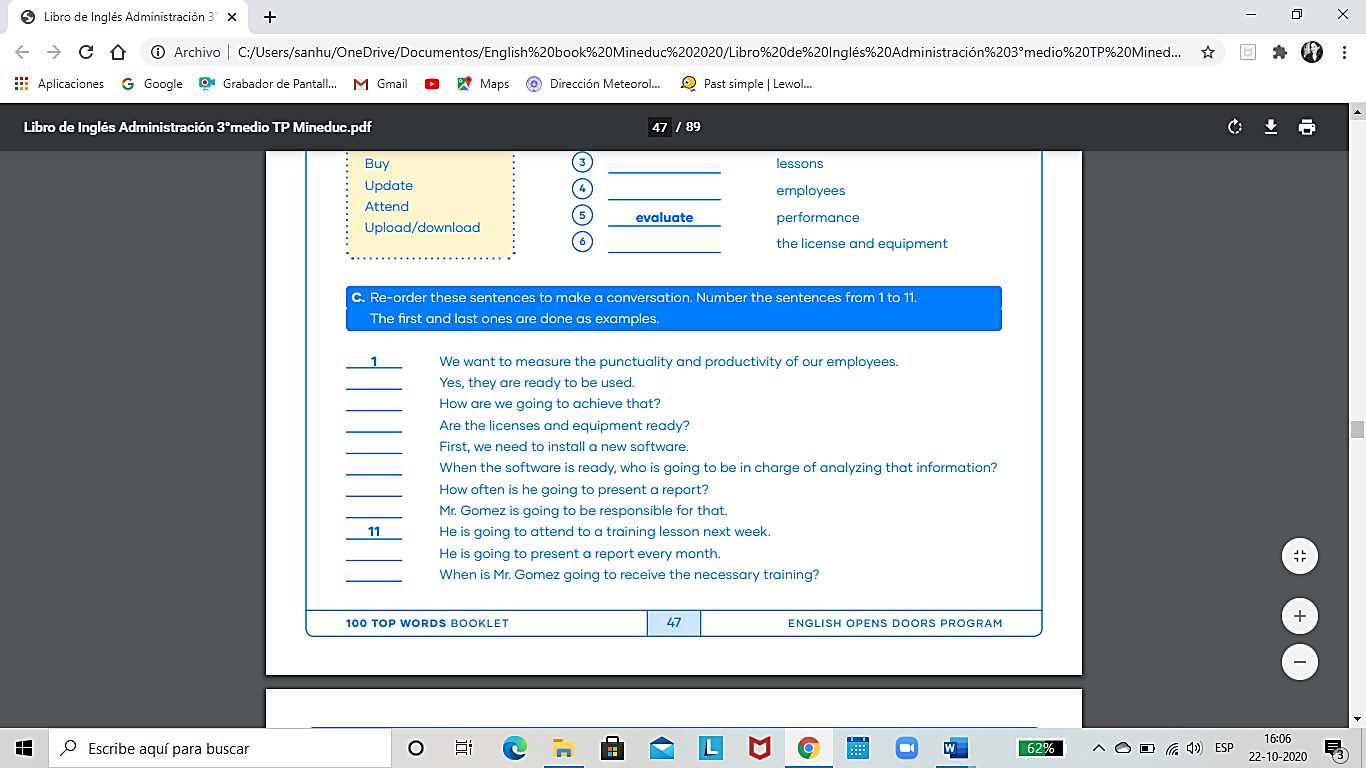 Asignatura: English (2° Semestre)Guía Nº2 mes de NoviembreTítulo de la Guía: “VOCABULARY”Título de la Guía: “VOCABULARY”Objetivo de Aprendizaje (OA):     OA4    Comprender con fluidez textos escritos breves y claros en situaciones comunicativas que involucren otras visiones de mundo y la propia, con el fin de interactuar y tomar conciencia de su propia identidad.Objetivo de Aprendizaje (OA):     OA4    Comprender con fluidez textos escritos breves y claros en situaciones comunicativas que involucren otras visiones de mundo y la propia, con el fin de interactuar y tomar conciencia de su propia identidad.Nombre Docente: María Teresa Sanhueza C.Nombre Docente: María Teresa Sanhueza C.Nombre Estudiante:Curso: 3° Medio F T.P.¿Dudas? ¿Consultas? Me pueden enviar un e-mail a msanhueza@sanfernandocollege.cl de Lunes a Viernes de 9:00 a 18:00 hrs. y yo aclararé sus dudas. Qq@@@@@@qqdfggooooLES RECUERDO QUE PARA LA EVALUACIÓN DE NOVIEMBRE TENDRÁN QUE DESARROLLAR ACTIVITIES DE VOCABULARIO ASI QUE ES NECESARIO QUE LEAN Y ESTUDIEN ESTA GUÍA Y LA ANTERIOR.